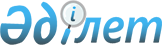 Об определении специально отведенных мест для осуществления выездной торговли на территории района Магжана Жумабаева Северо-Казахстанской области
					
			Утративший силу
			
			
		
					Постановление акимата района Магжана Жумабаева Северо-Казахстанской области от 2 марта 2016 года № 45. Зарегистрировано Департаментом юстиции Северо-Казахстанской области 1 апреля 2016 года № 3676. Утратило силу постановлением акимата района Магжана Жумабаева Северо-Казахстанской области от 11 декабря 2019 года № 307
      Сноска. Утратило силу постановлением акимата района Магжана Жумабаева Северо-Казахстанской области от 11.12.2019 № 307 (вводится в действие по истечении десяти календарных дней после дня его первого официального опубликования).
      В соответствии со статьей 27 Закона Республики Казахстан от 12 апреля 2004 года "О регулировании торговой деятельности", пунктом 102 Правил внутренней торговли, утвержденных Приказом и.о. Министра национальной экономики Республики Казахстан от 27 марта 2015 года № 264 "Об утверждении Правил внутренней торговли", акимат района Магжана Жумабаева Северо-Казахстанской области ПОСТАНОВЛЯЕТ:
      1. Определить специально отведенные места для осуществления выездной торговли на территории района Магжана Жумабаева Северо-Казахстанской области, согласно приложению.
      2. Контроль за исполнением настоящего постановления возложить на заместителя акима района Магжана Жумабаева Северо-Казахстанской области Смагулова Р.Н.
      3. Настоящее постановление вводится в действие по истечении десяти календарных дней после дня его первого официального опубликования. Специально отведенные места для осуществления выездной торговли на территории района Магжана Жумабаева Северо-Казахстанской области
					© 2012. РГП на ПХВ «Институт законодательства и правовой информации Республики Казахстан» Министерства юстиции Республики Казахстан
				
      Аким района

А. Бегманов
Приложение к постановлению акимата района Магжана Жумабаева Северо-Казахстанской области от 02 марта 2016 года № 45
№ п/п
Наименование сельских округов
Места установки автолавок и (или) палаток (павильонов)
1
Авангардский сельский округ
Село Полтавка, по улице Интернациональная, 25А, возле магазина "Хозяйственные товары" и улица Тахира Мусаева, 21А, возле магазина "Продукты" 
2
Александровский сельский округ
Село Александровское, по улице Центральная, 35, возле столовой товарищества с ограниченной ответственностью "Александровское" 
3
Бастомарский сельский округ
Село Бастомар, по улице 5, дом 22, возле магазина "Мечта" 
4
Возвышенский сельский округ
Село Возвышенка, на торговой площади по улице Жумабаева
5
Золотонивский сельский округ
Село Золотая Нива, на пересечении улицы Ярославской, 21 и улицы Новосельской, 6
6
Карагандинский сельский округ
Село Караганды, Центральная площадь по улице Центральной
7
Каракогинский сельский округ
Село Каракога, по улице Ленина, 8, перед зданием конторы товарищество с ограниченной ответственностью "ЖНВ" 
8
Конюховский сельский округ
Село Конюхово, по улице Центральная 30, перед зданием государственного учреждения "Аппарат акима Конюховского сельского округа района Магжана Жумабаева Северо-Казахстанской области
9
Лебяжинский сельский округ
Село Лебяжье, по улице Революционная, 8, возле магазина "Для Вас" 
10
Молодежный сельский окгуг
Село Молодежное, по улице Мира, 20, возле магазина индивидуального предпринимателя "Смагулова Г.Д." 
11
Молодогвардейский сельский округ
Село Молодогвардейское, на Центральной площади по улице Центральная, 1 А
12
Надеждинский сельский округ
Село Надежка, по улице Калинина, 58, возле магазина индивидуального предпринимателя "Котова"
13
Октябрьский сельский округ
Село Октябрьское, по улице № 2, дом № 2А, возле магазина "Зевс" 
14
Писаревский сельский округ
Село Писаревка, по улице № 6, дом 3, возле магазина "София" 
15
Полудинский сельский округ
Село Полудино, по улице Ленина, 6, на территории центральной площади 
16
Советский сельский округ
Село Советкое, по улице Ленина, 24, возле магазина "Торговый центр" 
17
Тамановский сельский округ
Село Таманское, по улице Садовая, 16 
18
Узынкольский сельский округ
Село Узынколь, по улице № 4, дом 4, возле пекарни индивидуального предпринимателя "Кожамбаев"
19
Успенский сельский округ
Село Успенка, по улице Кооперативная, 11, возле магазина индивидуального предпринимателя "Дыбец" 
20
Фурмановский сельский округ
Село Байтерек, по улице Октябрьская, 32А, на против здания государственного учреждения "Аппарат акима Фурмановского сельского округа района Магжана Жумабаева Северо-Казахстанской области"
21
Чистовский сельский округ
Село Чистовское, по улице Молодежная, 14, возле магазина "Парус"
22
город Булаево
улица Сабита Муканова, 46 А, между автозаправочной станцией и улицей Алии Молдагуловой
23
город Булаево
улица Буденного, 105, возле магазина "Светлана"
24
город Булаево
Нефтеплощадка, возле колбасного цеха индивидуального предпринимателя "Абильмажинов Б.М."
25
город Булаево
парк "Достық" (в праздничные дни)
26
город Булаево
центральная площадь (в праздничные дни)
27
село Медвежка
улица Советская, 18, возле магазина "Сәлем"